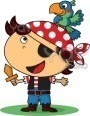 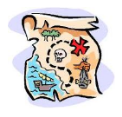 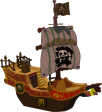 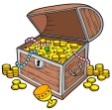 MathsCommunication, Language and LiteracyI can count forwards and backwards to 20.I know that I can count anything.I can recognise and write the numerals to 10.I can count out a given number of objects.I can select the correct numeral to represent a given number of objects.I can begin to use the language of more and fewer to compare sets of objects.I can begin to record using marks and numerals that I can interpret and explain.I can begin to identify, name, sort and describe 2D shapes and talk about some of the properties.I can listen to stories with increasing attention and recall.I can describe main story events, settings and characters.I can begin to blend and segment simple sounds.I can recognise and write half of the phase 2 phonemes.I can read half of the phase 2 words.I can write half of the phase 2 words.I can talk about and recount my experiences. I can write simple labels and captions with support.I can sequence stories and rhymes using pictures.I can respond to the instructions given.I can use talk to connect ideas, explain what is happening and anticipate what might happen next.Knowledge of the World - ScienceExpressive Arts and Design – Exploring and using Media and MaterialsI can name some light sources. I know that light sources vary in brightness.I can observe and make simple comparisons of sources of light.I know that the sun is a source of light for the Earth.I am beginning to understand that we only see the moon because it reflects light from the sun.I can investigate and find out how light passes through materials.I can investigate how sounds are made.I can begin to use line, shape and colour with effect when drawing and painting.I can select and use tools for a specific purpose.I can explore combining materials to create different effects.I can create natural art based on Andy Goldsworthy.I can explore levers, wheels and winding mechanisms.I can explore chests and boxes and there openings and fastenings.I can design and make a pirate treasure chest.Knowledge of the World - TechnologyExpressive Arts and Design - Being ImaginativeI can talk about what a computer is and name some main parts.I can use a simple drawing programme and use some of the drawing tools with effect.I can use the internet to search for information and pictures with adult support.I can use movement to express my feelings.I can create movement in response to music.I can engage in role-play and use available props to support role play.I can choose particular colours for a purpose.Knowledge of the World - History & Geography Expressive Arts and Design - MusicI can make comments and ask questions about where I live.I can look closely at the seasonal changes from Summer to Autumn.I can begin to name the countries in the UK.I can remember and talk about significant events in my life.I can sing a variety of simple songs and rhymes.I can explore how Sounds can be made and changed.I can tap out simple repeated rhythms.I can use a variety of instruments to make loud, quiet, long and short sounds.Religious EducationPersonal, Social and Emotional DevelopmentI can talk about what a Christian is and what they believe in.I can talk about which people are special in Christianity and why.I know that the Bible is a special book for Christians and can talk about some of the stories, about their meaning and significance.I can talk about Harvest and its significance to Christians.I can form good relationships with my friends.I can select and use activities and resources independently within the Explorers environment.I can show I am confident to try new activities.I can show I am aware of the boundaries and behavioural expectations within the Explorers Zone. Physical Development Spiritual, Moral and Cultural DevelopmentI can move with confidence in a variety of ways.I can move and stop on command.I can move in response to music and other stimuli.I can use one handed tools and equipment with more independence.I can try to be independent when getting myself changed for PE and Swimming.I can begin to show I can respect the feelings and views of others.I can be confident to undertake new tasks and challenges.I can show a confident ‘I Can’ attitude.